چالشهای تدارکات عامه افغانستان، راه حل ها، ارزش پولی و صرفه جویی در بیت المالعبدالبصیر عمرشاه خیل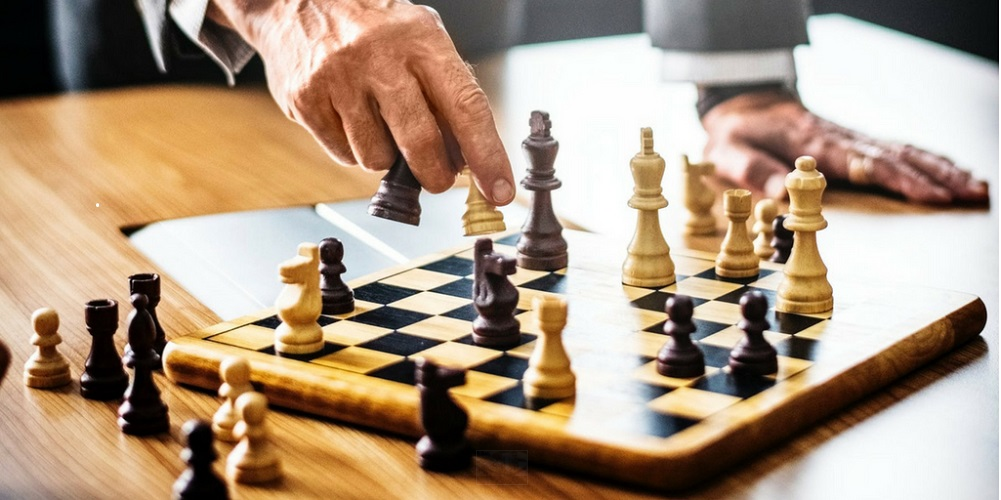 شکل1. مدیریت ضعیف مسئولان تدارکاتی که باعث اتلاف وجوه عامه میشود.(https://www.fronetics.com/whats-the-cost-of-bad-leadership-in-procurement/)چکیدهاقتصاد سالم و توانایی بالای یک حکومت در ادارهبهینه امور مالی،تقریبا در تمام عرصه های دولت داری کلید کامیابی بشمار میرود.دو عامل مهم پیشرفت مالی هر کشور که پایه های دولت را استحکام بخشیده و یک حکومت سالم را بوجود می آورند،یکی بیشینه ساختن درامد و  دوم جلو گیری از اصراف در مصارف عامه است. عامل اول بوسیله وضعو مدیریت درست جمع آوری انواع مختلف مالیات عادلانه و عامل دوم بوسیله جلوگیری از اصراف بیت المال با صرفه جویی بجا، واقع بینانه و تخصصی در امور تدارکات صورت می گیرد.	در دهه های اخیر توجه بالای مبارزه با فساد اداری که تهدیدی به توسعه بشری و اقتصادی قلمداد میشود، از سوی نهاد های بین المللی بیشتر شده است. سازمان های چند جانبه ای مانند ملل متحد، بانک جهانی، سازمان تجارت جهانی، بانک جهانی، سازمان همکاری و توسعه اقتصادی به منظور مبارزه با این مشکل اقدامات جدی روی دست گرفته  اند. فساد مروج در کشور ها مقاومتی در برابر میکانیزم بازار و توسعه اقتصادی است.فساد موجود در نظام تدارکات کشور ها، مسئولان تدارکاتی را بجای تدارک از بهترین ترکیب قیمت و کیفیت وادار به خریداری اجناس، خدمات و امور ساختمانی از بهترین رشوه دهنده میسازد که این امر منجر به خریداری اجناس و خدمات، بدون در نظرداشت نیاز اصلی یا تدارکات ساختمانی با قیمت بسیار بلند میشود. بگونه یک مثال زنده: در اوایل دهه نود میلادی اقتصاد دانان ایتالیایی در نتیجه یک تحقیق دریافتند که قیمت بسیاری از پروژه های ساختمانی عامه، پس از بررسی های ضد فسادبطور چشم گیری سقوط کردند. مصرف ساختمان سرک زیر زمینی میلان از 227 میلیون دالر بر کیلو متر در سال 1991 به 97 میلیون دالر بر کیلو متر در سال 1995 سقوط کرد. همچنان مصرف ساخت یک اتصال خط ریل از 54 میلیون دالر بر کیلو متر به 26 میلیون دالر بر کیلو متر پایین آمد. همین گونه یک ترمینل میدان هوایی جدید 1.3 بیلیون دالر به عوض 3.2 بیلیون دالر بر آورد گردید. بنا برین معلوم میشود که از نظر اقتصاد کلان، تصمیم گیری عقلایی و دقیق مسئولان قرارداد ها، تاثیرات قابل ملاحظه ای بالای اقتصاد جامعه دارد.هم چنان کوشش افراد برای احراز چوکی های تدارکاتی ادارات دولتی، به منظور سوء استفاده و فساد، اصراف چشم گیر وجوه عامه را در بر خواهد داشت. اشخاص فاسد ترجیح میدهند در وظایفی باشند که بروکراسی و رشوه وجود داشته باشد تا محیط مسلکی. درین صورت وجوه عامه به نفع اشخاص سرمایه گزار استفاده میشود که بهای آن فلج شدن بخش های صحت، آموزش و پرورش، حاکمیت قانون، بیشینه شدن فقر،  کاهش خدمات اجتماعی و ایجاد شکاف میان طبقات فقیر و غنی است.به دست آوردن اعتماد ملی و کاهش عقده های مردم نسبت به حکومت، پرداخت مالیات به موقع از سوی شهروندان و شکل گیری اقتصاد رسمی که رفاه همه جانبه شهروندان را از هر نگاه تامین میکند، زاده شفافیت در امور حکومت داری، کنترول دقیق امور مصارفه عامه، بویژه امور مالی و تدارکات عامه است.کلید واژه هامصارف عامه،  رشد متوازن، شفافیت، فساد اداری، فساد مالی، اصراف، بی عدالتی، تمرکز.مروری بر تدارکات و اهمیت آن در رشد متوازن و توسعه پایدار جامعهرشدمتوازن و پایدار اجتماعی و اقتصادی جامعه،آرمان عمده پالیسی مصارف عامه هر دولت نوین است که بسیاری از برنامه های حکومت ها به این هدف جهت داده میشوند. مصارف عامه نقش مهمی در تشکیل و توسعه سرمایه های مالی، مادی و انسانی دارد که میتواند برای تسریع رشد زیر ساخت های اقتصادی، نیروی  انسانی و ازدیاد تولیدات در کوتاه مدت و دراز مدت موثر باشد.بنابر این مصارف عامه موثر به منظور رشد اقتصادی جامعه، شاخص عمده تولیدات عامه میباشد. بصورت ایده آل دو عنصر شاخص متذکره باید قابل توجه و سنجش باشند: یکی سهم و مداخله دولت در اقتصاد جامعه و دیگری کارایی مصارف عامه در رشد اقتصادی.تدارکات عامه به هر کسی مربوط میشود و همه را صرف نظر از اینکه کیستند، در کجا زندگی میکنند و چه کاری انجام میدهند، تحت تاثیر قرار میدهد. مزایای اقتصادی، اجتماعی و محیط زیستی برنامه ها و پروژه های عامه برای یک کشور و شهروندانش شدیدا وابسته به این است که تدارکات عامه چگونه مدیریت، اجرا و کنترول میگردد. در طی 20 سال گذشته، معنی تدارکات عامه از مدیریت خریداری اجناس، خدمات و امور ساختمانی، توسط متصدیان سطح پایین دیپو ها، به یک فعالیت دولتی پیچیده تغییر کرده که سهم گیرنده گان مختلف را در بر میگیرد و تبعا نیازمند آن است که توسط اشخاص شایسته و دارای تخصص در زمینه تدارکات عامه اجرا، مدیریت و نظارت شود.مروری بر فعالیت های بازرگانی سازمانهای مختلف نشان می دهد، اکثر این سازمانها تأکید ویژه ای بر تولید و فروش محصولات خود دارند، حال آنکه خیلی از سازمان های موفق نگاه دقیق و تیزبینانه ای به بازارهای خرید مواد و تجهیزات مورد نیاز خود دارند. مدیریت  خرید و تدارکات  بعنوان یک  سیستم فرعی در ترکیب  سیستم  کلی سازمان، نقشی همانند نقش قلب در سیستم بدن موجود زنده ایفا می کند. مدیریت خرید و اعمال صحیح و برنامه ریزی شده فرآیند خرید، نقش مهمی در کنترول و کاهش هزینه ها، بهبود کیفیت خدمات و افزایش بهره وری در عملکرد کل سازمان خواهد داشت.تا اواخر قرن بیستم  میلادی، وظایف دولت محدود بود و مصارف عامه کم  اهمیت تر نسبت عواید دانسته میشد. عواید در مقایسه به نیاز های دولت بیشتر بود و مصارف عامه به منظور حفظ حاکمیت دولت کم اهمیت تلقی میشد.امروزه تغییرات قابل ملاحظه ای در تفکر وظایف دولت بوجود آمده و دولت امروز، دولت رفاه تلقی میشود. بنا بر این دولت فعلی وظیفه دارد تا در تعمیر زیر ساخت های اجتماعی، خدمات عمومی نظیر امنیت و آرامش خاطر ملی، آموزش و پرورش، صحت عامه، اشتغال زایی، تهیه آب آشامیدنی و توسعه صنعت و تجارت فعالتر باشد.در اواخر قرن بیستم میلادی، مصارف دولت و توجه به مطالعه اهمیت مصارف عامه در رشد اقتصادی بیشتر شد. در تعریفات بانک جهانی مصارف عامه عبارت است از هزینه های دولت مرکزی و ادارات محلی. این مصارف به منظور حفاظت شهروندان و رفاه اجتماعی و اقتصادی آنان صورت میگیرد و مصارف عامه بالای فعالیت های مختلف برای آسودگی و توسعه اقتصادیملت ها، بویژه در کشور های رو به انکشاف با اهمیت تر میباشد.وظیفه اصلی یک دولت در یک کشور رو به انکشاف تسریع رشد اقتصاد و توسعه میباشد که بدون کوشش حکومت صورت گرفته نمیتواند، زیرا بخش خصوصی بیشتر به هدف نفع شخصی فعالیت میکند. دولت به منظور تطبیق برنامه های مطروحه اقتصادی خویش، مقدار زیادی پول را به مصرف میرساند. دولت مستقیما در بخش های زراعت، صنعت، تجارت و خدمات برای توسعه اقتصادی سرمایه گزاری میکند. چنانچه یکی از دلایل تاسیس تصدی ها و شرکت های دولتی توسعه اقتصادی میباشد. دولت در چوکات وظایف اجتماعی خود خدمات اجتماعی را برای مستمندان، معلولین، بیکاران و سایر نیاز مندان انجام میدهد. مانند: صحت، بیمه بیکاری، مساعدت برای افراد مسن و بیوه ها. همچنان دولت برای ساختن پارک های تفریحی عامه، موزیم ها، کتابخانه های عمومی، حفظ محیط زیست، آموزش و پرورش همگانی و تسهیلات صحی هزینه میکند. فراهم آوری این نوع خدمات به عهده دولت میباشد..از نظر بانک جهانی مصارف عامه نقش محوری را در توسعه همه جانبه بازی میکند. دولت ها از طریق مصرف بهینه بودیجه ملی خود هویت ملی، فراهم سازی زیر ساخت های توسعه ای، نفوذ گزاری بر اقتصاد جامعه، توزیع سود و فراهم آوری خدمات اجتماعی در جهت نیاز های جامعه انجام میدهند.طبقع بندی مصارف دولتمصارف سرمایه و عواید.مصارف توسعه ای و غیر توسعه ای/ مصارف تولیدی و غیر تولیدی.مصارف انتقالی و غیر انتقالی.مصارف برنامه ریزی شده و غیر برنامه ریزی شده.در طبقه بندی صورت گرفته از طرف بانک جهانی مصارف دولت عبارت اند از:بر حسب اقتصادی:معاشات و دستمزد ها.اجناس و خدمات.مصارف سود.یارانه ها و انتقالی ها.سرمایه گزاری بالای دارایی های ثابت.بر حسب وظیفه یا بخشکاری:اداره عمومی.دفاع ملی.آموزش و پرورش.صحت.زیر ساخت ها.مفاهیم و تعیین کننده های رشد اقتصادی	رشد اقتصادی عبارت است از ازدیاد مقدار تولید اجناس و خدمات در یک مقطع زمانی، توسط اقتصاد و اشتغال کامل که بصورت درصدی از رشد تولید نا خالص داخلی، سنجیده میشود.	بصورت نظری، رشد اقتصادی یعنی تاثیر متغیر های اقتصادی بالای رشد و توسعه به اساس رابطه اقتصادی کلان زیر:Y=G+C+I+X-M	در رابطه بالا y تولید ناخالص داخلی، G مصرف بودجه دولتی، C مصارف خصوصی، I سرمایه گزاری، X صادرات و M  واردات را نشان میدهد.شاخص های رشد اقتصادیشاخص های رشد اقتصادی توسط پژوهشگران مختلف در یافت شده اند. برخی از شاخص های دریافتی رشد اقتصادی که قابل ملاحظه بوده اند عبارت اند از:سرمایه گزاری.سرمایه انسانی.خلاقیت و فعالیت های تحقیق و توسعه.جریان تجارت.سرمایه گزاری مستقیم خارجی.چهار چوب نهادی.عوامل سیاسی.عوامل اجتماعی و فرهنگی.روند آمار گیری نفوس.در آمد سرانه.در آمد سرانه ملی.شاخص توسعه انسانی.چالش هایتدارکات عامه افغانستاندر افغانستان، ادارات دولتی برای تدارک نیاز های خویش برنامه های تدارکاتی را تهیه میکنند، قیمت اجناس، خدمات و یا هم امور ساختمانی را به کمک بخش های فنی مربوطه تخمین و ماهیت و معیار های کیفی آن  و روش تدارکاتی مناسب را تعیین میکنند. این برنامه تدارکاتی از طرف اداره تدارکاتی به اداره تدارکات ملی جهت مرور و تائید پیشکش میشود.سیستم تدارکات در افغانستان با انفاذ قانون تدارکات در سال 1384 خورشیدی، طی فرمان ریاست جمهوری، به شکل امروزی آن بوجود آمد و متعاقبا" این قانون در سال های 1387 و 1393 بار ها مورد تعدیل قرار گرفت. در سال 1394 در راستای ایجاد اصلاحات،  بویژه اصلاحات در عرصه تدارکات و مبارزه با فساد، قانون تدارکات تهیه و طی مصوبه شماره 20 مورخ 11/6/1394 تصویب و ذریعه فرمان تقنینی شماره 75 مورخ 13/6/1394 نافذ گردید و در جریده رسمی شماره 1186 مورخ 15/6/1394 به نشر رسید.  این فرمان به اساس حکم ماده 79 قانون اساسی بتاریخ 23/10/1394 از طرف مجالس شورای ملی تصویبو طی فرمان شماره 90 مورخ 25/5/1395 ریاست جمهوری توشیح و در جریده رسمی شماره 1223 مورخ 27 سنبله 1395 نشر شد.فرایند تدارکات دولتی در افغانستان که قرار بود توسط یک چهار چوب عصری، تشویق رقابت سالم باز، شفافیت بالا و در نظرداشت انصاف از طرف اداره تدارکات ملی نظارت و مستقیما به رئیس جمهور گزارش داده شود، در سال های اخیر با مشکلات زیادی رو برو میباشد که ذیلا به برخی آن ها پرداخته میشود:کمبود ظرفیت کادری و روند کند فعالیت های انستتیوت تدارکات ملی در تربیه کارمندان مسلکیانستتیوت تدارکات ملی که در چوکات اداره امور ریاست جمهوری، به منظور تربیه کادر های مسلکی تدارکات و ارتقای ظرفیت کارکنان تدارکاتی ادارات تاسیس شده بود، در اوایل کار خویش تاحدی رضایت کارکنان تداکاتی ادارات را بدست آورده و موجب دلگرمی و توجه آنها به کار شده بود، اما پس از گذشت دوره اول آموزش تدارکات ابتدایی به مدت ده روز برای کارمندان ادارات دولتی، نتوانست دوره های متوسطه و پیشرفته تدارکات را، با در نظر داشت تقسیم اوقات مناسب دایر نماید. بطور مثال برای بسیاری از کارمندان تدارکات ادارات دولتی، تا سه سال پس از دوره ابتدایی دوره متوسطه دایر نشد. حتی پس از گذشت سال ها از دوره ابتدایی، یک تعداد همان کارمندان دوباره برای یک دوره ابتدایی به مدت یک ماه دعوت شدند.نبود توازن در حصه معاشات و استخدام کارمندان تداکاتی	اداره تدارکات ملی که به کارمندان خویش معاش و امتیازات فوق العاده متفاوت با ادارات دولتی دیگر میپردازد، مانند بخش های دیگر اداره امور ریاست جمهوری،کارمندان خویش را اکثرا بدون عبور از امتحان کامل کمپیوتری کمیسیون اصلاحات اداری میگمارد. یکی از متقاضیان بست های اداره عملیاتی ریاست جمهوری میگوید: "به جواب یک بست که دارای شرایط  دوازده پاس بود و قرار بود به اشخاص چهارده پاس ترجیح داده شود، اسناد خود را که حاوی سند ماستری کاملا مرتبط به وظیفه و هشت سال تجربه کاری بود فرستادم، اما شارت لیست نشدم".استخدام بعضی کارمندان تدارکاتی در ادارات بدون امتحان رقابت آزاد	در برخی از شعبه های تدارکاتی کارمندانی بودند که در امتحان رقابتی اصلاحات اداری، نمرات مورد نیاز بست های مربوطه را گرفته نتوانستند، اما همان اشخاص در همان شعبات بدون امتحان رقابتی آزاد اصلاحات اداری استخدام شدند. سوال این جا است که چرا برای این اشخاص در شعبات مذکور بست ایجاد شد؟ و دیگر این که اگر ایجاب ایجاد بست مربوطه در همان شعبه متصور بود، چرا بست مربوطه به اعلان رقابتی سپرده نشد؟ اگر اشخاص مربوطه نظر به استعجالیت کار ها بدون امتحان اصلاحات اداری گماشته شدند، چرا سال ها است آن بست ها به اعلان نمیروند تا هر شهروند واجد شرایط بتواند در آن بست ها امتحان بدهد؟ و سوال های دیگر از این قبیل در ذهن اشخاص شایسته بی واسطه خطور میکند.سپردن کار های تدارکاتی و مدیریت و بررسی امور تدارکات در ادارات، بدون در نظر داشت مسلک مسئولینو کارمنداندر ادارات تدارکاتی در زمان  خریداری اجناس، خدمات و امور ساختمانی و بد تر از همه در حصه تفتیش کارکرد های بخش تدارکات و در حصه تعیین هیئت تشریح، مسلک کارمند مربوطه درست در نظر گرفته نمیشود.بعضی از این اشخاص بررسی کننده، از قوانین، رهنمود ها و طرزالعمل های تدارکاتی معلومات عمومی و اندک در اختیار دارند که باعث سهل انگاری و گریز از مسئولیت در زمان اجرای وظیفه میشود. چون آنها وقت و علاقه کافی به مطالعه قوانین و مقررات و طرز العمل های تدارکاتی ندارند تا مطابق به آن بررسی کنند.بگونه مثال شخصی که داکتر طب است، مسئولیت مدیریت و بررسی کار های تدارکاتی و مالی بزرگترین نهاد مالی کشور، برایش سپرده شده است. هر چند در سایت رسمی آن نهاد در زندگی نامه این داکتر طب گفته شده است که ماستری خود را در پوهنتون مریم رشید خان در کابل خوانده است، اما سوال های پیدا میشود که: اول خو نظر به قانون تحصیلات عالی افغانستان، ماستری خلاف رشته لیسانس مجاز نیست و دوم  این که در کابل پوهنتونی به این نام وجود ندارد. به نظر میرسد اگر برای داکتران طب در مربوطات وزارت صحت عامه مسئولیت داده شود، بهتر و موثر تر عمل خواهند کرد تا این که در نهاد های مسلکی مالی باشند.از همین رو، امروزه در برخی ادارات اشخاص صادق و کارکن بصورت زورگویانه و سلیقه ای از طرف مسئولین و تفتیش ادارات مورد تادیب قرار میگیرند و بر عکس.از آن جائیکه تدارکات یک بخش مهم وظایف فرعی هر مدیر است، قطع نظر از این که این مدیر در چه زمینه ای فعالیت میکند، باید تدارکات مربوطه به مسلک مشخص به همه کارکنان تدارکاتی و دانشجویان نهاد های تعلیمات عالی و تحصیلات عای آموزش داده شود. ایجاب میکند در تدارک، تفتیش و تشریح امور ساختمانی انجنیران ساختمان، در بخش تجهیزات فناوری انجنیران فناوری اطلاعات، در بخش تدارک ادویه جات فارمسست ها (دوا سازان) و مهمتر از همه در بخش تفتیش امور متذکره نیز اشخاص مسلکی گماشته شوند. اشخاصی که از قوانین و مقررات تدارکاتی مربوطه مسلک خویش کاملا آگاهی داشته باشند و مثمریت و موثریت کاری در ادارات بیشتر گردد.نبود معیار مناسب مشخص برای تدارک نیاز های اجناس، خدمات و امور ساختمانی در ادارات دولتی	در ادارات دولتی افغانستان اکثرا معیار مناسب و مشخص برای این که چه شعبه به منظور چه نوع فعالیتی تاسیس شده و چه نوع ابزار کار برای پیشبرد امور رسمی شعبه مربوطه لازم است تا کار بصورت درست انجام شود،درست در نظر گرفته نمیشود. بنا برین کارمندان هر شعبه به سلیقه خود ابزار مورد نیاز خود را از نوع بهای بالا فرمایش میدهند تا کار های غیر رسمی، شخصی و ذوقی شان هم،در کنار کار های رسمی بوسیله آن انجام شود. شعبه های فنی هم این مسئله را درست مد نظر نمی گیرند و نیاز آنها را بدون در نظر داشت ضرورت اصلی شعبات نیازمند، تائید میکنند و به شعبات تدارکاتی رهنمون میشوند. این کار باعث مصرف بسیار زیاد وجوه  عامه و عدم مثمریت کاری میشود.خریداری اجناس قیمتی در ادارات دولتیدر ادارات دولتی افغانستان اجناس مختلف، بویژه بعضی لوازم فناوری خریداری میشوند، که قیمت آن ها به مراتب بالا است. بطور مثال: کار اداری ای که بوسیله کمپیوتر دارای قیمت 30000 افغانی به درستی تام انجام داده میشود، برای آن کمپیوتر دارای بهای 125000 افغانی خریداری میشود. مثال های زیادی ازین قبیل وجود دارد. چون در لایحه منع خریداری های تجملی این نکته بشکل مبهم است، که جا دارد از طرف مسئولین ارشد تدارکاتی کشور مورد تجدید نظر واقع شود.تشکیل نا کافی کارمندان تدارکاتی در برخی ادارات دولتی	تشکیل کارمندان تدارکاتی در برخی ادارات، بسیار کمتر نسبت به کار های محوله آن ها است. درین صورت اگر کارمندان بخواهند کار را بصورت درست مطابق قانون و طرزالعمل انجام دهند، ماه ها را در بر میگیرد تا کار اجرا شود. بطور مثال پوشاک زمستانی کارکنان خدماتی در گرمی بهار خریداری میشود و البسه تابستانی در اوایل زمستان. بنا برین کارمندان تدارکات مجبور میشوند بصورت سهل و سریع خریداری ها را انجام دهند که این کار ممکن به روی اسناد کاذب و بدور از رقابت سالم صورت گرفته که در آناصراف بیت المال صورت بگیرد.فرایند طولانی طی مراحل اسناد و دلسردی اکمال کننده گان	در ادارات دولتی افغانستان اسناد تداکاتی مربوط شرکت های فراهم کننده، در بخش های تدارکات، مالی و حسابی، خزاین، خدمات و بخش های امنیتی ادارات طی مراحل میشوند که  ماه ها و حتی سال ها را هم در بر میگیرد. این کار باعث دلسردی تشبثات و شرکت ها شده که آنها اول حاضر به معامله با دولت نمیشوند و اگر از روی مجبوری و نبود کار و بازار مناسب با ادارات دولتی قرارداد کنند، قیمت تدارکات را بسیار بلند منظور میکنند. زیرا آنها تمام مصارف گوناگون طی مراحل اسناد خود را می سنجند که از قیمت اجناس، خدمات و امور ساختمانی بسیار بالا میرود.بستگی کار شعبات تدارکاتی با شعبات دیگر	کارشعبات تدارکاتی در ادارات مختلف با شعبات دیگر بستگی دارد. نظیر دفتر داری، مالی، خزاین، خدمات، شعبه نیازمند، بخش فنی و غیره که کارمندان تدارکات ادارات در اکثر اوقات، باید منتظر تائید و طی مراحل اسناد توسط آن شعبات باشند. این مسئله باعث سکتگی در کار های تدارکاتی و بروکراسی زائد میشود.تمرکز تدارکات، بی عدالتی در توزیع در آمد ها، عقده مندی میان طبقه های رعیت و حکومتبیشتر امور و تصمیمات تدارکاتی در افغانستان بصورت متمرکز و توسط اداره تدارکات ملی صورت میگیرند. در راس کمیسیون تدارکات ملی که رئیس جمهور قرار دارد، امور بزرگ تدارکاتی را بررسی، منظور و یا هم رد میکند. از این که این تصمیم ها بصورت متمرکز صورت میگیرند، بعضا منجر به مصرف بسیار زیاد پول عامه در خوراکه های افراطی و تدارکات نسبتا غیر ضروری میشود و به مصارف ضروری توجه کم صورت میگیرد.بطور مثال در برخی اداراتی که کارمندان آن از امنیت کامل جانی و مالی بر خوردار اند، از یک نوع خوراکه حتی هجده نوع  آن خریداری میشود، در حالیکه در مرز های کشور که سربازان با معاش بسیار نا چیز و در تیر رس دشمن قرار قرار دارند، نان خشک هم درست برای شان نمی رسد. همچنان در پهلوی دیوار وزارت مالیه و روبروی دروزه ریاست جمهوری، زنانی ژنده پوش دیده میشوند که در زیر برف باران، کودکان شان را با روی و پای برهنه و لباس چرک در بغل داشته، هر دو مادر و کودک در حالت لرزان به گدایی میپردازند و موتر های زرهی مقامات از پهلوی شان بسرعت میگذرند، که این حالت شهروندان با وجدان را سخت آزار میدهد. مثال دیگر آن خریداری تیل به بهای بسیار بلند است که وزیر پیشین مالیه کشور این مسئله را انتقاد کرده و تائید این نوع قرار داد ها را ضعف وجدان خواند و دلیل عزل خویش از وزارت مالیه را نیز وجود فساد در ادارات کشور و ایستادگی خود در برابر آن فساد هاگفت.مثال دیگر سوء مصرف وجوه عامه، گزارش اداره عالی بررسی در سال 1398 بود که در اختیار روزنامه ۸صبح قرار گرفته بود. این گزارش نشان میداد که وزارت مالیه در جریان سال مالی ۱۳۹۷، صدها میلیون افغانی را در اختیار برخی از نهادهای دولتی قرار داده بود، اما هیچ گزارش و سندی از مصرف این پول‌ها وجود نداشت. این پول‌ها از سوی وزارت مالیه به سفارت افغانستان در امریکا، ریاست عمومی امنیت ملی و دفتر ریاست جمهوری سپرده شده بود. ده ها میلیون افغانی پول اوپراتیفی، خلاف اصول‌نامه‌ی اجرای بودجه در اختیار برخی از اداراتی که در قانون پیش‌بینی نشده بود، قرار گرفته بود.در گزارش قطعیه، موارد درشتی از نقض اصول‌نامه اجرای بودجه و گزینش‌های غیرقانونی و همچنان تخلف‌های دیگر مالی نیز مستندسازی شده بود.تمرکز تدارکات از طرف کارشناسان اقتصادی و مالی از عوامل فساد خوانده میشود. این بی عدالتی در توزیع درآمد ها در این اواخر به حدی رسید که نمایندگان مجلس در برابر آن ایستاده و به کمک فنی کمیسون مالی و بودجه مجلس و وزارت مالیه، تعدیلاتی را در بودجه ملی 1400  در بخش پروژه ها و تفاوت معاشات مسئولین حکومت با کارمندان عادی و آموزگاران وارد کردند، هر چند این تعدیلات جهت احقاق حق کارمندان عادی دولت و آموزگاران چندان منصفانه نیست، اما از این که شروع ایستادگی تاریخی نمایندگان مردم در برابر حکومت بوده، قابل تقدیر است.رئیس مجلس نمایندگان نیز از تمرکز تدارکات انتقاد کرده و در حصه ترتیب بودجه ملی 1400 از رئیس جمهور خواست، تا وزارت مالیه را بگذارد که خود بودجه را ترتیب کند. رئیس مجلس نمایندگان افراد مشخص را با ذکرنام شان در حکومت به گروگان گیری بودجه متهم کرده، میگوید که وقتی اختیارات بودجه ای وزارت های سکتوری به واحد عملیاتی ریاست جمهوری انتقال یابد به معنی لغو آن وزارت ها است. اعضای مجلس نمایندگان میگویند که هر چند بخاطر این ایستادگی شان در برابر حکومت متحمل مشکلاتی شدند و حتی بخاطر بلند کردن کارت سرخ و رد بودجه، بستگان شان از طرف حکومت از ادارات دولتی بر طرف شدند. رئیس مجلس نمایندگان حکومت را به فریب مردم متهم میکند.نبود تدارکات الکترونیکی	اداره تدارکات ملی که سال هاست وعده الکترونیکی سازی تدارکات عامه افغانستان را سر میدهد، تا حال نتوانسته آن را عملا در ادارات تطبیق نماید. تدارکات الکترونیکی باعث کاهش مصارف قرطاسیه، تسریع امور تدارکاتی، شفافیت امور بوسیله فناوری، بدون مداخله انسانی، شفافیت کار ها در انظار عامه و شرکت ها، پاسخگویی شفاف به مردم در رابطه به مصرف وجوه عامه، رضایت مردم و شرکت ها و علاقه شرکت ها به ارائه نرخ نازل به ادارات دولتی میشود. نبود تدارکات الکترونیکی نسبتا زمینه ساز فساد، بی عدالتی، عدم شفافیت کار ها،اصراف وجوه عامه و ابهام در امور و مصارف عامه میشود.نتیجه گیری و راه حل های پیشنهادینظام تدارکات عامه در سطح جهان يک فعاليت راهبردی اقتصادي قلمداد میگردد. امروزه بيشترازپيش به این اهميت به عنوان بازوی مهم رشد اقتصادی هر کشور افزوده شده است؛ زيرا کاستي ها و اشتباهات در پروسه هاي تدارکاتي، ميتواند بر تمام برنامه هاي عادی و انکشافي يک کشور تاثير گذار باشد.نظام تدارکاتي با تمام بخش هاي سيستم اداري، اقتصادي و توسعه ای هر کشوري رابطه مستقيم و دايمي دارد. نظام تدارکاتی سالم موجب ثبات اقتصادي، اجتماعي و سياسي مي شود و زمينه را براي گسترش داد و ستد تجارت، کسب و کار  و فراهم آوري تسهيلات زير بنايي در بخش هاي مختلف مساعد مي سازد.ازطرف ديگر،حدود 19 درصد توليدات ناخالص داخلي (GDP)و نزديک به50 درصد بودجه ملي از طريق نظام تدارکات عامه به مصرف مي رسد، که ايجاب مي کند تا نظارت دقيق و کنترول بيشتري برآن صورت گيرد.عرضه خدمات کم کیفیت، ايجاد يک سيستم غیر مؤثر و  نا شفاف تدارکاتي، نبود کنترول مناسب بر مصارف عامه و شکل گیری فساد اداري، پايين بودن کيفت پروژه ها، تاخيردرروند تطبيق پروژه ها و... نشانگرضعف هاي اساسي در کنترول لازم بر نظام تدارکاتي مي باشد.ميليارد ها دالر در طول سالهاي گذشته، به دليل مسوليت ناپذيري و فساد در قرار دادها، حيف و ميل شد، که اين معضل اعتماد ملت افغانستان و جهان را نسبت به نهادهاي عامه مخدوش ساخته بود.حکومت باید با درک اهميت و جايگاه مسله تدارکات و قرار داد ها، نبض فساد را در کشور نشانه گرفته و جهت کنترول آن گام هاي جدي و عملي زیر را بردارد:تقویه ظرفیت کادری کارمندان تدارکاتی ادارات، از طریق انستتیوت تداکات ملی، با در نظر داشت یک تقسیم اوقات مناسب و دقیق، به اساس شفافیت و شایستگی آموزشی.ایجاد توازن و عدالت در پرداخت معاشات کارکنان تدارکاتی ادارات، بدون تبعیض و تفکیک (زیر نام ادارات کلیدی).استخدام تمام کارمندان تدارکاتی تمام ادارات بشمول اداره تدارکات ملی، از طریق رقابت آزاد و شفاف امتحانات کمپیوتری از طریق اصلاحات اداری، تا بیشتر افراد بی واسطه هم بتوانند فرصت ابراز شایستگی خویش را داشته باشند.سپردن کار های تدارکاتی در ادارات بر اساس مسلک و تخصص کارمند.ایجاد معیاری مناسب مشخص برای تدارکات مورد نیاز اجناس، خدمات و امور ساختمانی در ادارات دولتی.عدم خریداری اجناس بسیار قیمتی غیر رسمی و ذوقی در ادارات دولتی.باز نگری تشکیل کارمندان تدارکاتی در ادارات دولتی با در نظر داشت حجم کار.کوتاه سازی پروسه اداری طی مراحل اسناد،به منظورایجاد دلگرمی اکمال کننده گانو اشتراک و منظوری قیمت نازل و کیفیت مناسب.استقلالیت ممکن کاری شعبات تدارکاتی از شعبات دیگر ادارات، به منظور تسریع طی مراحل اسناد تدارکاتی و رضایت مراجعین.تطبیق هرچه زود تر تدارکات الکترونیکی به منظور شفافیت بهتر و جلب اعتبار حکومت در بین مردم.فهرست منابع:GUPTA, Honey, ‘Public Expenditure and Economic Growth : Econometric Models from Developing Countries’, 2013, 27Mof, ‘محمد اسماعیل’ <https://mof.gov.af/sites/default/files/2020-07/محمد اسماعیل.docx>NewspazhwakAfghani, له ماليې وزارت څخه د ګوښه کېدو په اړه، د عبدالهادي ارغنديوال څرګندونې, 1399<https://www.youtube.com/watch?t=8&v=b8aCBMLMOKw&feature=youtu.be>Søreide, Tina, Corruption in Public Procurement: Causes, Consequences and Cures, Report - Chr. Michelsen Institute, 2002اداری, کمیته مستقل مشترک نظارت و ارزیابی مبارزه علیه فساد, ارزیابی آسیب پذیری های فساد اداری در تدارکات عامه افغانستان, 1398باقری, and باقری.رحیم،فدایی.مجتبی .مهران،, ‘مدیریت خرید و تدارکات کالا در سازمان’دانش, ضیا, ‘نظام تدارکاتی، اهمیت مدیریت و ساختارهای کنترول روزنامه افغانستان ما’, Http://Www.Dailyafghanistan.Com/Opinion_detail.Php?Post_id=140147<http://www.dailyafghanistan.com/opinion_detail.php?post_id=140147>روز, اطلاعات, تصویب بودجه سال مالی 1400 از سوی مجلس نمایندگان, 1399<https://www.youtube.com/watch?t=32&v=w1K4DkNP-MU&feature=youtu.be>صبح, هشت, ‘صدها میلیون افغانی پول دولت که گزارش مصرف آن وجود ندارد’, 1398<https://8am.af/hundreds-of-millions-of-afghan-government-money-that-has-not-been-reported/>عمر شاه خیل، عبدالبصیر, دانش تدارکات در ادارات دولتی و خصوصی (کابل: انتشارات سعید, 1398)ملی, اداره تدارکات, ‘اصلاحات تدارکات در یک نگاه’, 1397نیوز, طلوع, گفته‌های رییس مجلس نماینده‌گان در بارۀ بودجۀ ۱۴۰۰, 1399<https://www.youtube.com/watch?t=80&v=tGpWg4T8dnU&feature=youtu.be>